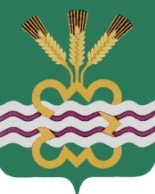 ГЛАВА МУНИЦИПАЛЬНОГО ОБРАЗОВАНИЯ«КАМЕНСКИЙ ГОРОДСКОЙ ОКРУГ»РАСПОРЯЖЕНИЕот 02.03.2018 г. № 43 п. МартюшО создании территориальных счётных комиссий для проведения открытого голосования по общественным территориям муниципального образования  «Каменский городской округ»В соответствии с Решением Думы Каменского городского округа от 11.01.2018 года  № 188 «О порядке организации и проведения открытого голосования по общественным территориям муниципального образования «Каменский городской округ», с постановлением Главы Каменского городского округа от 12.02.2018 года № 177 «О назначении голосования по проектам благоустройства общественных территорий муниципального образования «Каменский городской округ»,   руководствуясь Федеральным законом от 06.10.2003 года № 131-ФЗ «Об общих принципах организации местного самоуправления»,    Уставом МО «Каменский городской округ»: 1.Создать  территориальные счётные комиссии для проведения открытого голосования по общественным территориям муниципального образования  «Каменский городской округ».2.Утвердить состав территориальных счётных комиссий для проведения открытого голосования по общественным территориям муниципального образования  «Каменский городской округ» 18 марта 2018 года (прилагается).	3.Опубликовать настоящее распоряжение в газете «Пламя» и разместить на официальном сайте муниципального образования «Каменский городской округ».  4. Контроль за исполнением настоящего распоряжения возложить на заместителя Главы Администрации по вопросам организации управления и социальной политике И.В.Кырчикову.Глава городского округа                                                                   С.А. Белоусов       СОСТАВтерриториальных счётных комиссий для проведения открытого голосования по общественным территориям муниципального образования  «Каменский городской округ» 18 марта 2018 годаУтверждёнраспоряжением ГлавыМО «Каменский городской округ»от 02.03.2018 г. № 43«О создании территориальных счётных комиссий для проведения открытого голосования по общественным территориям муниципального образования  «Каменский городской округ»Счётная комиссия № 1  - адрес расположения: Свердловская область, Каменский район, п.г.т.Мартюш, ул.Ленина, д.11 (помещение Центральной библиотеки Каменского городского округа):Счётная комиссия № 1  - адрес расположения: Свердловская область, Каменский район, п.г.т.Мартюш, ул.Ленина, д.11 (помещение Центральной библиотеки Каменского городского округа):Председатель комиссии: - Ширяева Нина Ивановна;Члены комиссии:- Кондрашина Капиталина Анатольевна; - Кузьмина Надежда Григорьевна.Счётная комиссия № 2  - адрес расположения: Свердловская область, Каменский район, п.г.т.Мартюш, ул.Титова, д.5 (помещение Дома культуры):Счётная комиссия № 2  - адрес расположения: Свердловская область, Каменский район, п.г.т.Мартюш, ул.Титова, д.5 (помещение Дома культуры):Председатель комиссии:- Бабкина Екатерина Евгеньевна;Члены комиссии:- Сергина Светлана Николаевна; - Жигалова Дарья Александровна.  Счётная комиссия № 3  - адрес расположения: Свердловская область, Каменский район, с.Колчедан, ул.Ленина, д.38 (помещение МАОУ «Колчеданская СОШ»):Счётная комиссия № 3  - адрес расположения: Свердловская область, Каменский район, с.Колчедан, ул.Ленина, д.38 (помещение МАОУ «Колчеданская СОШ»):Председатель комиссии:- Семерикова Юлия Сергеевна;Члены комиссии:- Попова Евгения Николаевна;- Старикова Галина Анатольевна. Счётная комиссия № 4  - адрес расположения: Свердловская область, Каменский район, с.Позариха, ул.Лесная, д.14 (помещение Дома культуры): Счётная комиссия № 4  - адрес расположения: Свердловская область, Каменский район, с.Позариха, ул.Лесная, д.14 (помещение Дома культуры):Председатель комиссии:- Попкова Анна Владимировна;Члены комиссии:- Белоусова Наталья Николаевна;- Базылюк Олеся Анатольевна.22Счётная комиссия № 5  - адрес расположения: Свердловская область, Каменский район, с.Травянское, ул.Ворошилова, д.9А (помещение  МКОУ «Травянская СОШ»):Счётная комиссия № 5  - адрес расположения: Свердловская область, Каменский район, с.Травянское, ул.Ворошилова, д.9А (помещение  МКОУ «Травянская СОШ»):Председатель комиссии:- Костина Елена Георгиевна;Члены комиссии:- Афанасьева Алёна Николаевна; - Мальцева Надежда Анатольевна.Счётная комиссия № 6  - адрес расположения: Свердловская область, Каменский район, с.Покровское, ул.Ленина, д.126 (помещение  Дома культуры):Счётная комиссия № 6  - адрес расположения: Свердловская область, Каменский район, с.Покровское, ул.Ленина, д.126 (помещение  Дома культуры):Председатель комиссии:- Стукова Людмила Алексеевна;Члены комиссии:-Ярославцева Яна Евгеньевна; - Зырянов Александр Викторович.Счётная комиссия № 7  - адрес расположения: Свердловская область, Каменский район, с.Новоисетское, ул.Ленина, д.30 (помещение  МКОУ «Новоисетское СОШ»):Счётная комиссия № 7  - адрес расположения: Свердловская область, Каменский район, с.Новоисетское, ул.Ленина, д.30 (помещение  МКОУ «Новоисетское СОШ»):Председатель комиссии:- Сидорова Марьяна Викторовна;Члены комиссии:- Лазарева Наталья Николаевна; - Хомутова Юлия Васильевна.Счётная комиссия № 8  - адрес расположения: Свердловская область, Каменский район, с.Сосновское, ул.Мира, д.9 А (помещение  МКОУ «Сосновская СОШ»):Счётная комиссия № 8  - адрес расположения: Свердловская область, Каменский район, с.Сосновское, ул.Мира, д.9 А (помещение  МКОУ «Сосновская СОШ»):Председатель комиссии:-Гришкеева Галина Романовна;Члены комиссии:- Шадрина Татьяна Александровна; - Кузнецова Светлана Николаевна.Счётная комиссия № 9  - адрес расположения: Свердловская область, Каменский район, с.Маминское, ул.Чапаева, д.1 В (помещение  Дома культуры):Счётная комиссия № 9  - адрес расположения: Свердловская область, Каменский район, с.Маминское, ул.Чапаева, д.1 В (помещение  Дома культуры):Председатель комиссии:- Колясникова Татьяна Евгеньевна;Члены комиссии:- Лапинкова Светлана Александровна; - Кичигина Светлана Фёдоровна.